臺中市政府經濟發展局政風室公務機密宣導專欄小心！釣魚簡訊、E-mail、社群平台的網路攻擊！近來網路釣魚攻擊遽增，本府數位治理局將進行資安網路攻防演練，其內容包括社交工程電子郵件(對象為本府所有同仁之公務信箱)，同時主動協助一級、二級機關進行網站弱點掃描，年中亦將抽選本府所屬機關進行資安通報演練，請各位同仁務必落實資安應變SOP。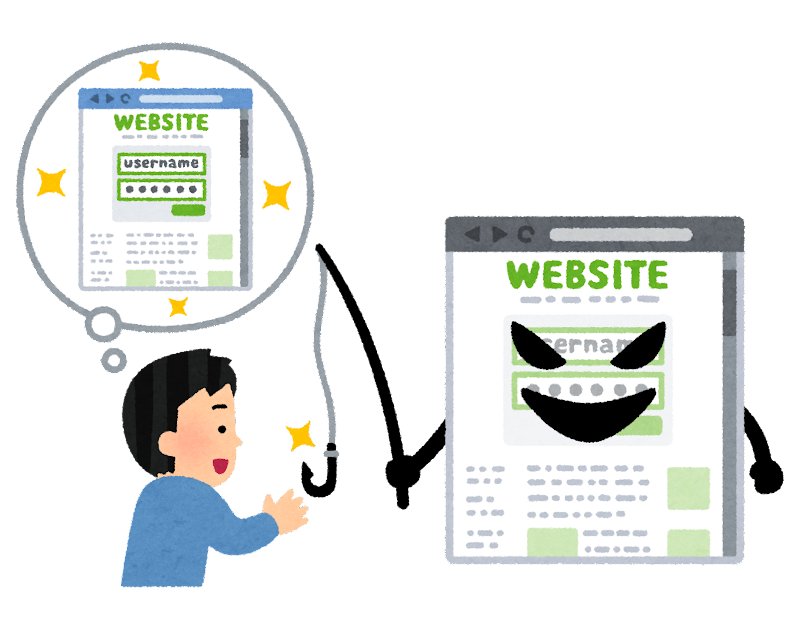 